Social Media & Website Kit for UniversitiesThe EPO looks forward to welcoming talented graduates from your university as candidates for the Pan-European Seal Young Professionals programme at the EPO, offering a unique insight into the workings of an international organisation. To assist you in this endeavour, we have prepared the following materials, which you may share with your students via your website, social media platforms, and/or email.  Please feel free to adapt the accompanying texts should you wish to do so.Thank you for promoting this fantastic opportunity among your students. ContentsSocial Media PostingVideo integrationIntegration on WebsiteEmail attachmentSocial Media Posting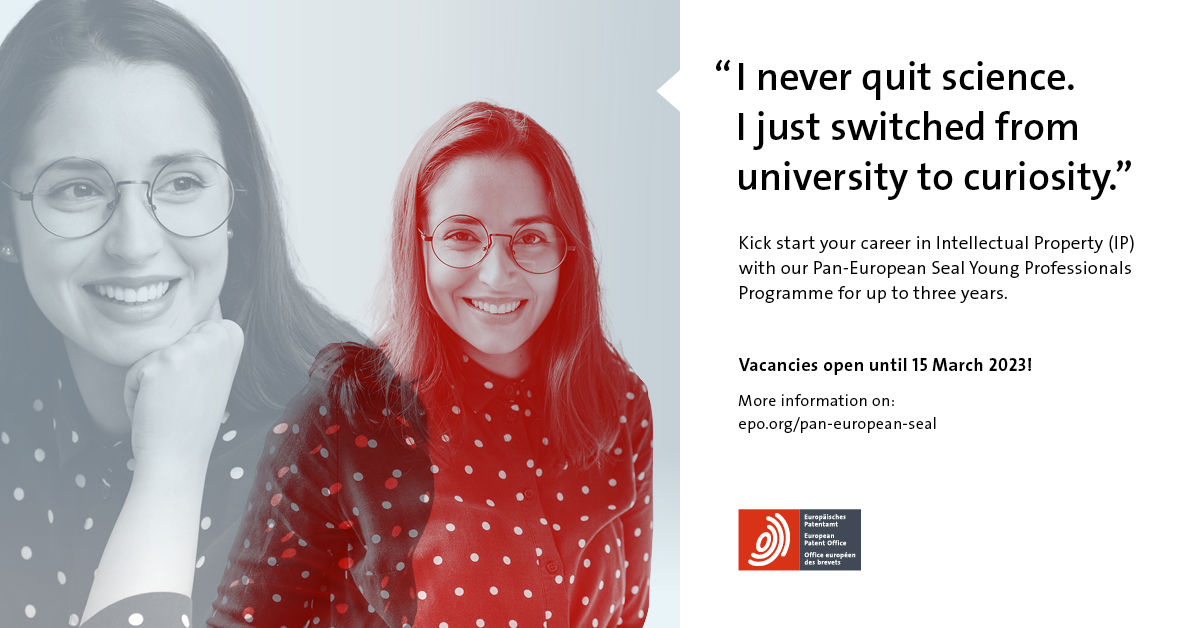 
The Pan-European Seal Young Professionals Programme offers you the opportunity to gain valuable on-the-job experience in the multicultural environment of the European Patent Office. #YOUNGPROFESSIONALSClick here to find out more: epo.org/pan-european-sealVideo for integration (YouTube link) or social media posting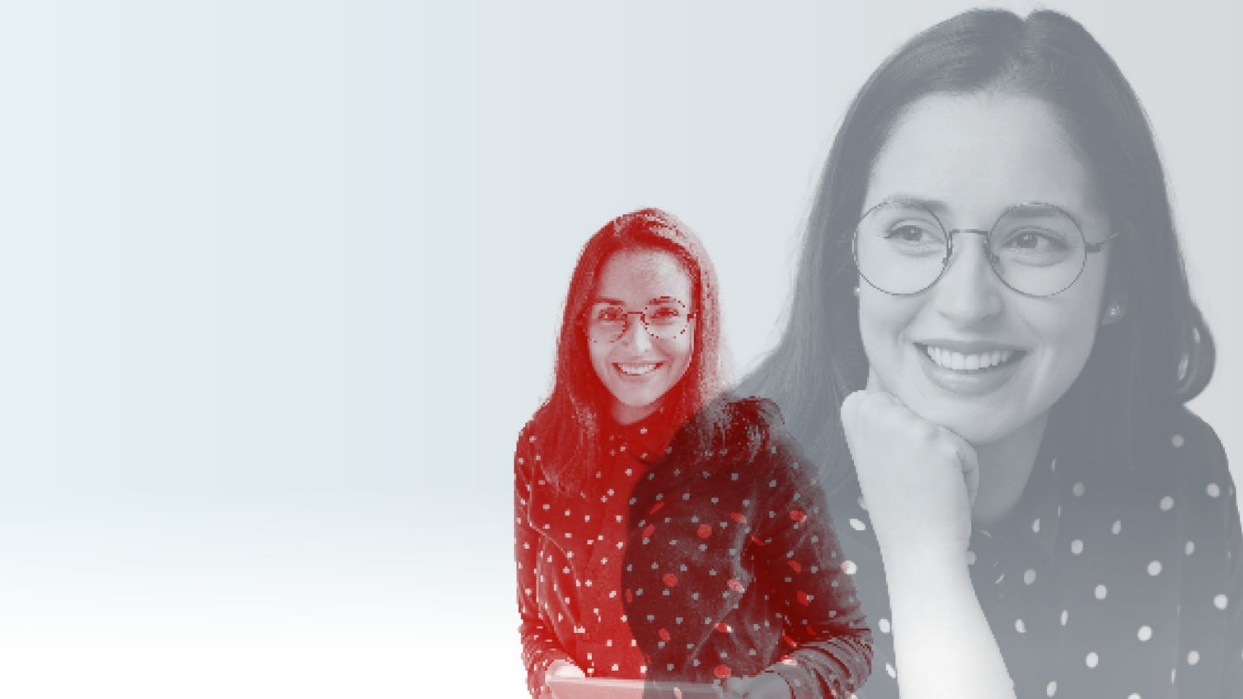 The Pan-European Seal Young Professionals Programme at the EPOCheck out this video to get an insight into the Pan-European Seal Young Professionals Programme and to hear what our Young Professionals really think about the programme: https://www.youtube.com/watch?v=JqVHwmIVEUc&feature=emb_logo #YOUNG PROFESSIONALSIntegration on Website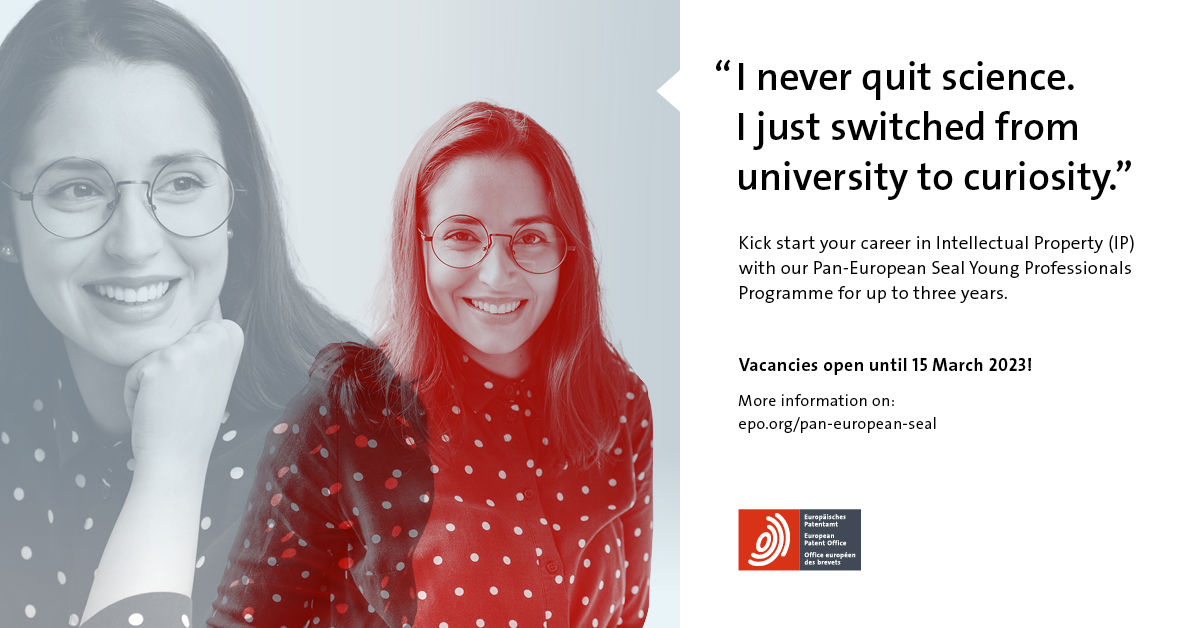 Learn as you work: The Pan-European Seal Young Professionals Programme gives high-achieving university graduates the opportunity to gain valuable on-the-job experience in the multicultural environment of the European Patent Office. Apply in one of the following areas: Science and Engineering, Information Technology, Human Resources and Business Administration, Economics and Finance, Law, International Relations and Communication. Vacancies are open until 15 March 2023! 
Get more information on: epo.org/pan-european-seal 
Click here to watch a video about the programme:Email attachment (please use PDF document enclosed)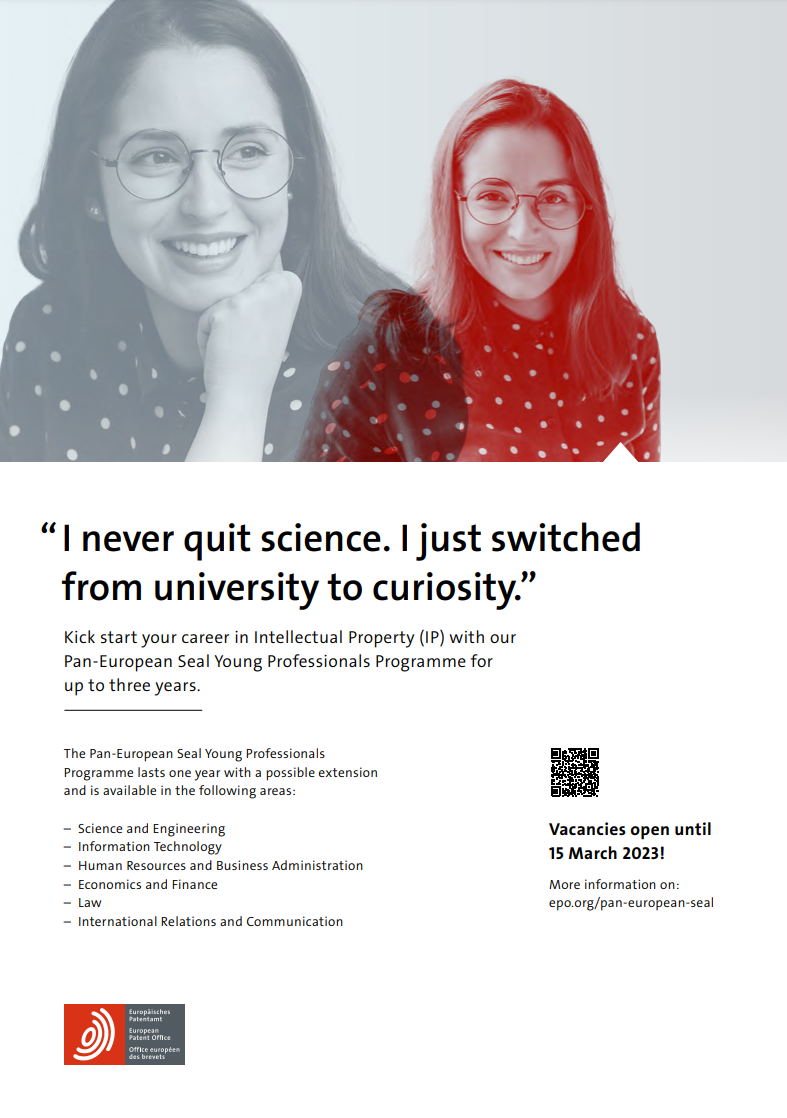 